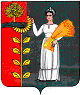 СОВЕТ ДЕПУТАТОВ СЕЛЬСКОГО ПОСЕЛЕНИЯ БОГОРОДИЦКИЙ СЕЛЬСОВЕТ ДОБРИНСКОГО МУНИЦИПАЛЬНОГО РАЙОНА ЛИПЕЦКОЙ ОБЛАСТИ РОССИЙСКОЙ ФЕДЕРАЦИИ81-я сессия IV созываРЕШЕНИЕ24.11.2014 г.	ж.д.ст. Плавица 		№ 216-рсО назначении публичных слушаний «О проекте бюджета сельского поселения Богородицкий сельсовет на 2015 год и плановый период 2016 и 2017 годов»В соответствии со ст. 28 Федерального закона от 06.10.2013г № 131-ФЗ «Об общих принципах организации местного самоуправления в Российской Федерации», руководствуясь Положением «О порядке организации и проведения публичных слушаний на территории сельского поселения Богородицкий сельсовет», Уставом сельского поселения Богородицкий сельсовет и учитывая решение постоянной комиссии по экономике, бюджету и муниципальной собственности, Совет депутатов сельского поселения Богородицкий сельсоветРЕШИЛ:1. Назначить публичные слушания «О проекте бюджета сельского поселения Богородицкий сельсовет на 2015 год и плановый период 2016 и 2017 годов» на 15 декабря 2014 года в 10-00 часов. Место проведения слушаний – здание администрации сельского поселения Богородицкий сельсовет.2. Утвердить состав организационного комитета по подготовке и проведению публичных слушаний «О проекте бюджета сельского поселения Богородицкий сельсовет на 2015 год и плановый период 2016 и 2017 годов». (приложение №1)3. Поручить организационному комитету обнародовать до 15.12.2014 года проект бюджета сельского поселения Богородицкий сельсовет на 2015 год и плановый период 2016 и 2017 годов путем вывешивания на информационный щит.4. Установить срок подачи предложений и рекомендаций по проекту бюджета сельского поселения Богородицкий сельсовет на 2015 год и плановый период 2016 и 2017 годов до 10.12.2014 года.5. Настоящее решение вступает в силу со дня его принятия.Глава сельского поселенияБогородицкий сельсовет						А.И.ОвчинниковПриложение  №1к решению 81-сессии Совета депутатов сельского поселенияБогородицкий сельсовет четвертого созыва«О назначении публичных слушаний «О проектебюджета сельского поселения Богородицкийсельсовет на 2015 год и плановый период 2016 и 2017 годов»№ 216-рс от 24.11.2014г.Составорганизационного комитета по подготовке и проведению публичных слушаний «О проекте бюджета сельского поселения Богородицкий сельсовет на 2015 год и плановый период 2016 и 2017 годов»№ п/пФамилия, имя, отчествоМесто работы и занимаемая должность1Сидельникова Татьяна АлександровнаСтарший специалист 1 разряда администрации сельского поселения Богородицкий сельсовет2Коровина Наталья НиколаевнаПредседатель постоянной комиссии по экономике, бюджету и муниципальной собственности Совета депутатов сельского поселения Богородицкий сельсовет3Черникова Людмила Дмитриевна Председатель контрольно-счетной комиссии сельского поселения Богородицкий сельсовет4Бессонова Людмила Васильевна Специалист 1 разряда администрации сельского поселения Богородицкий сельсовет